BAPMANAJEMEN STRATEGIK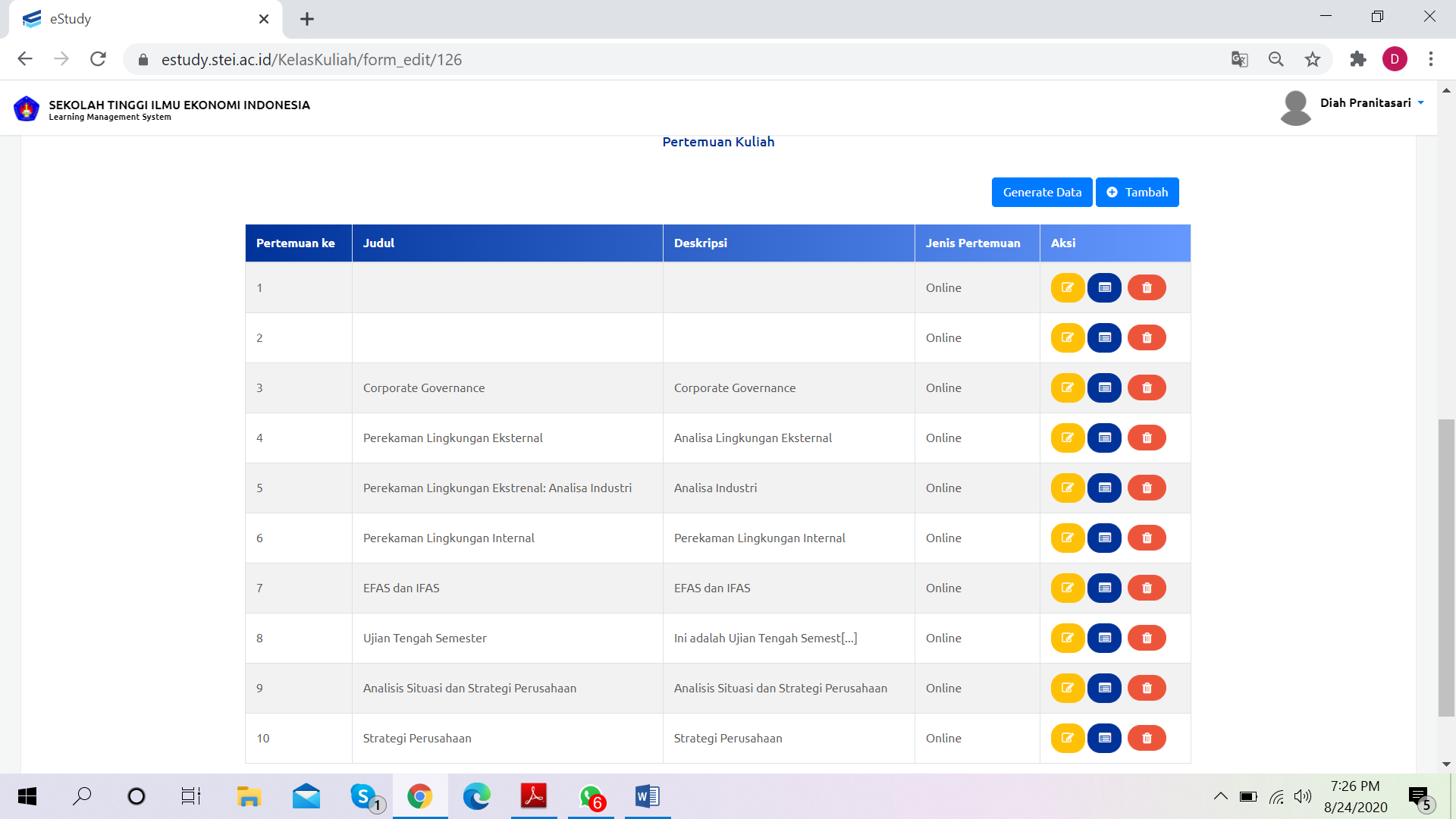 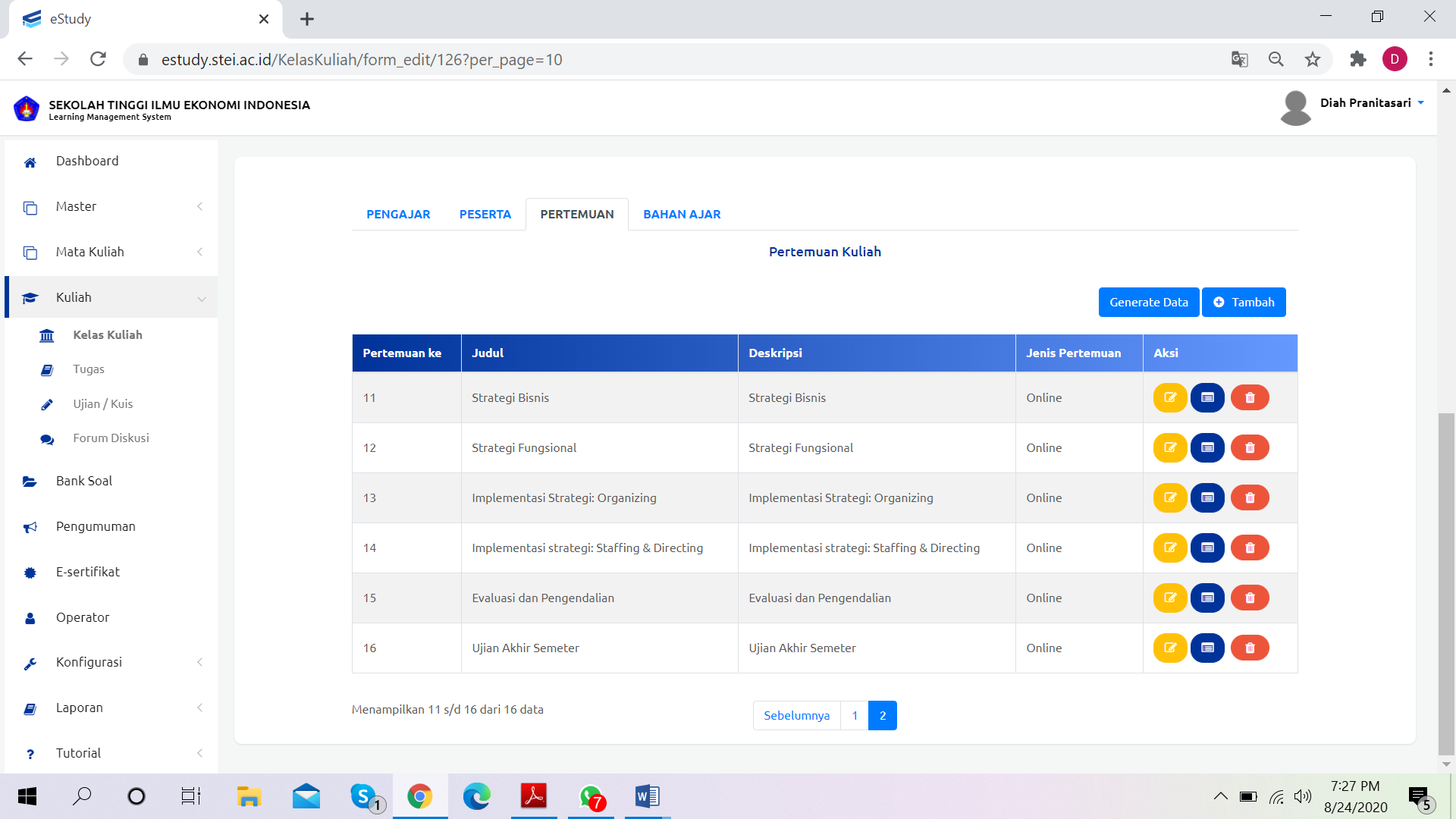 